November 7, 2017Docket No. A-2013-2388468									Utility Code: 1216067Docket No. A-2016-2528013									Utility Code: 1214101CERTIFIEDTAYLOR TIPTONARM ENERGY MANAGEMENT LLC300 WEYMAN ROAD SUITE 480PITTSBURGH PA  15236RE: Transfer Customers from ARM Energy Management LLC to Peninsula Energy Services Company, Inc. Dear Mr. Tipton:On October 18, 2017, ARM Energy Management LLC’s Notice for Assignment of customers related to their Natural Gas Supplier license was filed with the Public Utility Commission.  The filing was incomplete.  In order for us to complete our analysis of your filing, the Energy Industry Group requires answers to the attached question(s).  Please forward the information to the Secretary of the Commission at the address listed below within ten (10) working days from the date of this letter.  When submitting documents, all documents requiring notary stamps must have original signatures.  Please note that some responses may be e-filed to your case, http://www.puc.pa.gov/efiling/default.aspx.   A list of document types allowed to be e-filed can be found at http://www.puc.pa.gov/efiling/DocTypes.aspx.  Your answers should be verified per 52 Pa Code § 1.36.  Accordingly, you must provide the following statement with your responses:I, ________________, hereby state that the facts above set forth are true and correct to the best of my knowledge, information and belief, and that I expect to be able to prove the same at a hearing held in this matter.  I understand that the statements herein are made subject to the penalties of 18 Pa. C.S. § 4904 (relating to unsworn falsification to authorities).The blank should be filled in with the name of the appropriate company representative, and the signature of that representative should follow the statement.In addition, to expedite completion of the application, please also e-mail the information to Jeff McCracken at jmccracken@pa.gov .  Please direct any questions to Jeff McCracken, Bureau of Technical Utility Services, at jmccracken@pa.gov or (717) 783-6163.  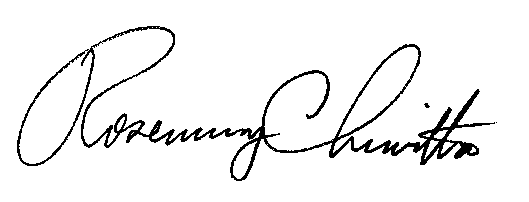 							Sincerely,							Rosemary Chiavetta	SecretaryEnclosureDocket No.  A-2013-2388468ARM Energy Management LLCData RequestsRegarding Customers – Please explain if ARM Energy Management LLC will have any customers remaining after it transfers the customers to Peninsula Energy Services Company, Inc.  Regarding Certificate of Service – Please provide a Certificate of Service as proof of service of ARM Energy Management LLC’s filing on the Bureau of Investigation & Enforcement, the Office of Consumer Advocate, the Office of Small Business Advocate, the Office of the Attorney General, and the Pennsylvania Department of Revenue. Regarding Customer Notice – Please provide a copy of the customer notice ARM Energy Management LLC provided for its customers. 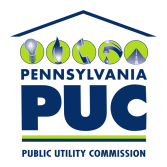 COMMONWEALTH OF PENNSYLVANIAPENNSYLVANIA PUBLIC UTILITY COMMISSION400 NORTH STREET, HARRISBURG, PA 17120IN REPLY PLEASE REFER TO OUR FILERosemary Chiavetta, SecretaryPennsylvania Public Utility Commission400 North StreetHarrisburg, PA 17120